БРОВАРСЬКА РАЙОННА РАДАКИЇВСЬКОЇ ОБЛАСТІП Р О Т О К О Лзасідання 29 позачергової сесії Броварської районної ради VІІІ скликання від 03 жовтня 2023 року                                                                                                          м. БровариУ роботі 29 позачергової сесії Броварської районної ради VІІІ скликання взяли участь: Майбоженко Володимир Володимирович, голова Броварської районної державної (адміністрації) адміністрації;Юрченко Ольга Борисівна, заступник голови Броварської районної державної адміністрації.Веде сесію:Гришко Сергій Миколайович - голова Броварської районної ради VІІІ скликання.Затвердження порядку денного:Всього депутатів   - 42Було присутніх      - 32Виступив:Гришко Сергій Миколайович, голова Броварської районної ради, повідомив, що у залі зареєструвались 29 депутатів та запропонував розпочати засідання 29 позачергової сесії. Головуючий поставив дану пропозицію на голосування.Проведення процедури поіменного голосування.Голосували:«За» -29; «проти» - 0 ; «утримались» - 0; «не голосували» - 0.Протокол поіменного голосування додається.Вирішили:Пропозицію прийнято одноголосно.Головуючий оголосив 29 позачергову сесію Броварської районної ради VІІІ скликання відкритою.(Звучить Гімн України). В залі зареєструвались 32 депутати.Гришко Сергій Миколайович, голова Броварської районної ради, повідомив, що відповідно до розпорядження від 29 вересня 2023 року № 73 скликана 29 позачергова сесія Броварської районної ради VІІІ скликання і запропонував затвердити порядок денний: Про звернення до Київської обласної ради щодо присвоєння Звання "Почесний житель Київської області" Миколенку Юрію Михайловичу.Різне.Проведення процедури поіменного голосування.Голосували:«За» - 31 ; «проти» - 0 ; «утримались» - 0; «не голосували» - 1.Протокол поіменного голосування додається.Вирішили:Затвердити порядок денний.Головуючий запропонував затвердити регламент проведення засідання: для доповіді – до 5 хв.;для виступу – до 3 хв.;для репліки – до 1 хв. поцікавився чи будуть інші пропозиції (не надійшли) та поставив на голосування дану пропозицію.Проведення процедури поіменного голосування.Голосували:«За» - 32 ; «проти» - 0 ; «утримались» - 0;«не голосували» - 0.Протокол поіменного голосування додається.Вирішили:Затвердити регламент проведення засідання. 1.Слухали:Про звернення до Київської обласної ради щодо присвоєння Звання "Почесний житель Київської області" Миколенку Юрію Михайловичу.Виступив:Гришко Сергій Миколайович, голова Броварської районної ради, поінформував з даного питання. Головуючий запросив до співдоповіді  Хаменушка Р.В.Співдоповідав:Хаменушко Роман Володимирович, голова постійної комісії з питань регламенту, депутатської етики, законності та правопорядку, повідомив, що постійна комісія розглянула дане питання на своєму засіданні та рекомендує проект рішення підтримати.Головуючий поставив на голосування проект рішення.Проведення процедури поіменного голосування.Голосували:«За» - 32 ; «проти» - 0 ; «утримались» - 0; «не голосували» - 0.Протокол поіменного голосування додається.Вирішили:Вирішили:Прийняти рішення сесії районної ради                           № 326-29 позач.-VІІІ (додається).Прийняти рішення сесії районної ради                           № 326-29 позач.-VІІІ (додається).2. Різне.2. Різне.Виступила:Виступила:Кравченко Анастасія Володимирівна, депутат районної ради, ознайомила присутніх із зверненням фракції політичної партії «Європейська Солідарність» у Броварській районній раді до Президента України та Верховної Ради України щодо підтримки Збройних Сил України та недопущення вилучення коштів місцевих громад.(Звернення додається).Головуючий поцікавився чи є ще бажаючі виступити у різному та зазначив, що порядок денний 29 позачергової сесії Броварської районної ради Київської області VІІІ скликання вичерпано і оголосив пленарне засідання закритим. (Звучить Гімн України).Голова радиСергій ГРИШКОСекретаріат сесіїВіра БЕРЕЗОВСЬКА Катерина САМОЙЛЕНКО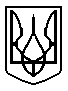 